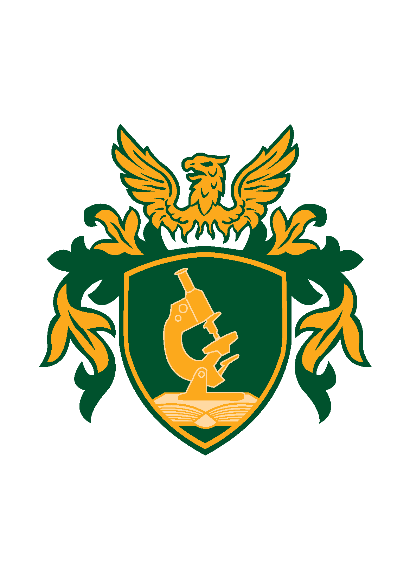 1949TITLEThesisfortheDegree of Doctor of Philosophy (PhD)byname:Supervisor:University of DebrecenDoctoralCouncil of NaturalSciences and InformationTechnologyDoctoralSchoolof ……….Debrecen, 20..Hereby I declare that I prepared this thesis within the Doctoral Council of Natural Sciences and Information Technology, Doctoral School of ……… , University of Debrecen in order to obtain a PhD Degree in Natural Sciences/Informatics at Debrecen University.The results published in the thesis are not reported in any other PhD theses.Debrecen, 202. . . . . . . . . . .	………………………………………	signature of the candidateHereby I confirm that ……….. candidate conducted his/her studies with my supervision within the ……..  Doctoral Program of the Doctoral School of …….. between 20.. and 20…. The independent studies and research work of the candidate significantly contributed to the results published in the thesis.I also declare that the results published in the thesis are not reported in any other theses.I support the acceptance of the thesis.Debrecen, 20.. . . . . . . . . . . 	…………………………………..	signature of the supervisor<<TITLE OF THE DISSERTATION>>Dissertationsubmittedinpartialfulfilment of therequirementsforthedoctoral (PhD) degreein ............................ (disciplinename)Writtenby ................................... certified .......................................intheframework of the ....................... doctoralschool of theUniversity of Debrecen (.........................................................programme)Dissertationadvisor:	Dr. . . . . . . . . . . . . . . . . . . . . .The comprehensiveexaminationboard:	chairperson:		Dr. …………………………	members:		Dr. …………………………				Dr. …………………………The date of thecomprehensiveexamination: …………………………… 20…The officialopponents of thedissertation:		Dr. 					Dr. 					Dr. 			The evaluationcommittee:	chairperson:	Dr. 				members:	Dr. 					Dr. 					Dr. 					Dr. 			The date of the dissertation defence:…………………………… 20…